                      TECHNINIŲ PARAMETRŲ LAPAS  SKIRIAMASIS   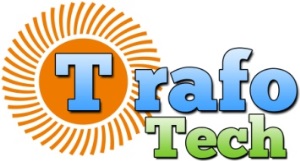 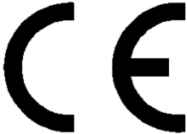  TRANSFORMATORIUS     TTS  1k6 230/80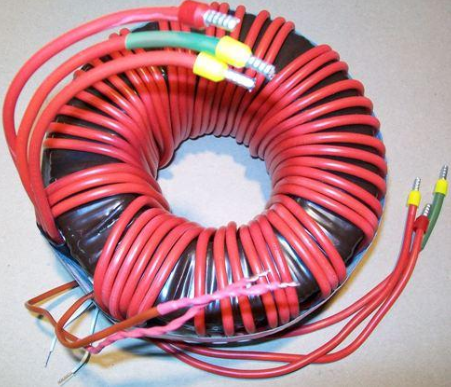 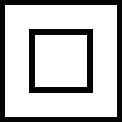 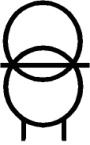 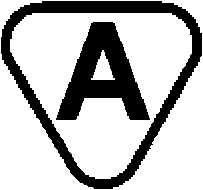 																						             	                        IP 00Maitinimo įtampa [PRI]: 							230V ~ 50HzMaksimalios apkrovos srovė [Imax]:					20AIšėjimo įtampa esant tuščiajai eigai [SEC0]:				82,4V	Išėjimo įtampa esant   nominalus apkrovai [SEC]:			80V ~50HzNulinė srovė [I0]:								182mATransformatoriuje išsklaidyta galia [ΔP]:				42WAplinkos temperatūra [ta]:							-40 ÷ +40oCPrzyrost temperatury uzwojeń [ta]:					43oCMatmenys [D/d/h]:								215/80/100mmSvoris:										≈15 kgAtskirų transformatorių parametrai dėl skirtingų šerdžių savybių bei apvijinių laidų gali nežymiai skirtis nuo standartinių. Šie skirtumai neturi įtakos maitinamų įrenginių darbui.